PROTOKOLL FRÅN MÖTE FÖRÄLDRASEKTIONEN I DALBY GIFPlats: 	Teams Datum:  	2022-05-22  kl. 19.00DELTAGANDE (stående punkt)Ricardo Durón, Ansvarig föräldrasektionenMarcus Lindblom – P12 FotbollSandra Bower – P10 FotbollTobias Oddstig – P09, FotbollDenice Christensen – P13 FotbollThilda Håkansson - P11, FotbollAnna Dorthé – F08/09 FotbollAndreas Nilsson - P08, Fotboll2022 MÖTESTIDER (stående punkt)  -  Klubbstugan/Teams –på Dalby IP, kl 19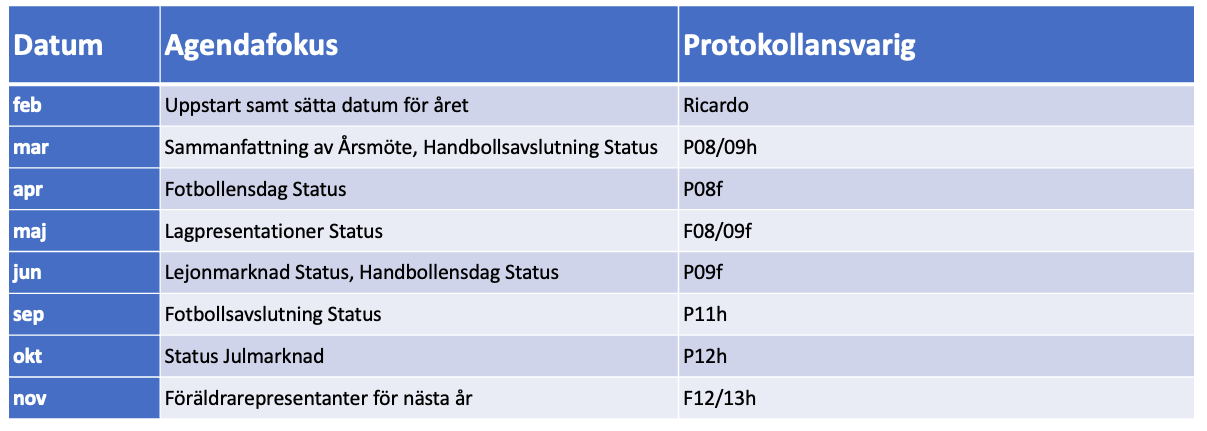 AgendaFotbollensdagLagpresentation StatusMötestider under åretÖvriga frågor?Fotbollensdag
Alla tre grupperna Sponsor-, Aktivitet- och Serverings grupperna är igång. Än så länge ingen extern hjälp behövs.Lagpresentation StatusIngen ytterligare info sen förra månaden. Vi får följa upp i Juni.Mötestider under året
Nästa möte är i Juni och fokus är då lagpresentationerna, Lejonmarknad och Handbollensdag.AOBToalettpapper är oftast slut på omklädningsrummet. Kommunen (Vaktmästaren för Dalby IP) köper in toalett papper, och personal som städar omkläddningsrummen fyller på. Då och då tar det slut, vi kommer att föreslå att de ledarna som öppnar omklädningsrummen inför en match även fyller på toalettpapper vid behov. Ansvarsområdena: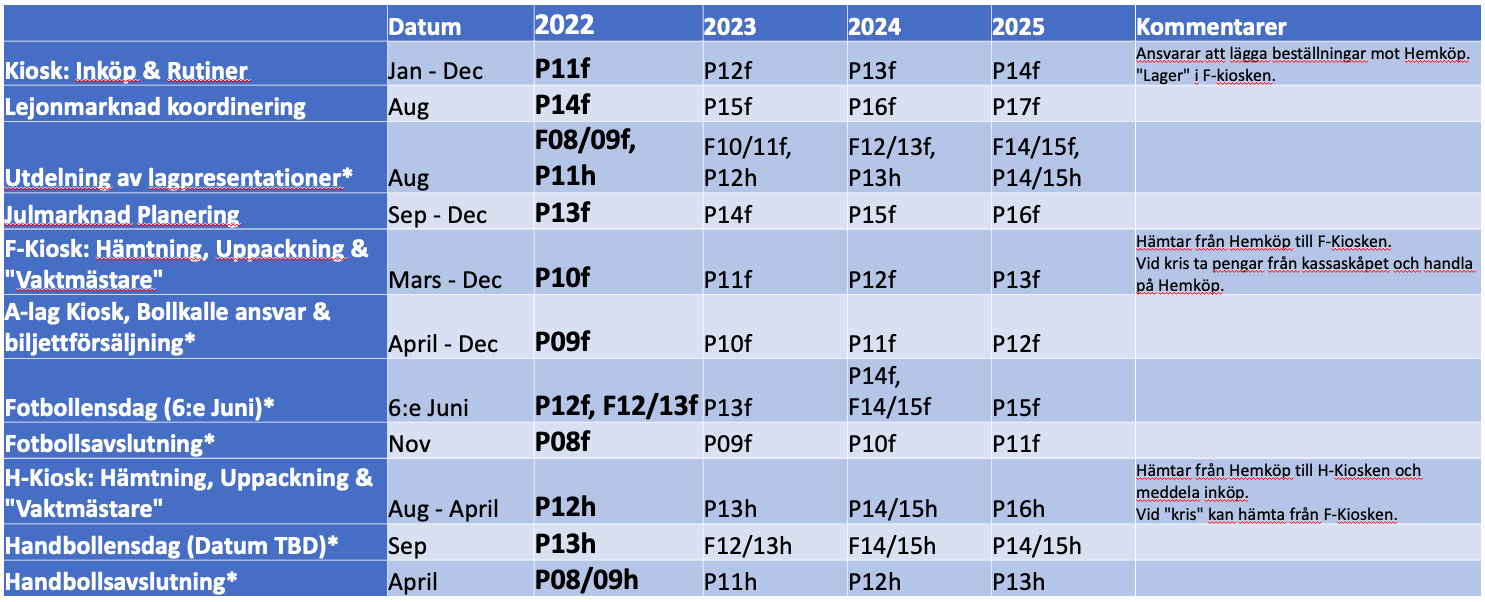 Vid pennan!Ricardo